											      Załącznik nr 1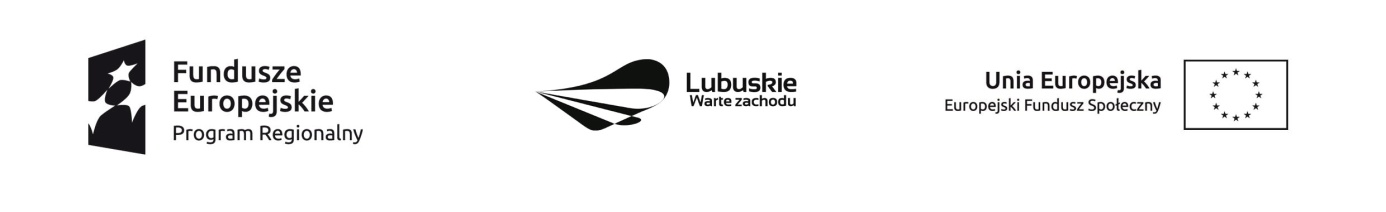 					do Zapytania ofertowego nr 1/RPO/2019Formularz ofertowy………………………………..	               ………………………………..	              ………………………………..………………………………...(nazwa i adres Oferenta)Ja (My), niżej podpisany/-a(ni):……………………………………………………………….............…...…………………Uprzedzony/-a o odpowiedzialności za składanie fałszywych oświadczeń w celu uzyskania korzyści majątkowych niniejszym składam/y ofertę zgodną z zapytaniem ofertowym nr 1/RPO/2019  i oświadczam/y, iż: - Zapoznałem/am/liśmy się z warunkami zawartymi w Zapytaniu ofertowym nr 1/RPO/2019 i nie wnoszę/simy do nich żadnych zastrzeżeń, będąc w pełni związanym/i zawartymi w nim postanowieniami i zasadami;- Oświadczam, że wyrażam zgodę na przetwarzanie moich danych osobowych, udostępnionych  w złożonych przeze mnie dokumentach w ofercie w odpowiedzi na niniejsze zapytanie ofertowe dla potrzeb niezbędnych do realizacji procesu przeprowadzenia wyboru wykonawcy, zgodnie z ustawą z dnia 10 maja 2018 r. o ochronie danych osobowych (t.j.  Dz. U. z 2018 r. , poz.1000); - Oferuję wykonanie zamówienia za następującą stawkę godzinową w zł (Wykonawca wypełnia pozycje dotyczące stanowiska/stanowisk, na które składa ofertę):Kryterium nr 1 – Cena oferty-Oświadczam/y że cena podana w ofercie obejmuje wszystkie koszty i składniki związane z wykonaniem przedmiotu zamówienia. - W zakresie zamówienia prowadzę/nie prowadzę działalności gospodarczej. - W przypadku odpowiedzi twierdzącej Wykonawca podaje NIP i adres prowadzonej działalności gospodarczej: …………………………………………………………………………………………………………………………………….- Posiadam wiedzę i doświadczenie w zakresie danego stanowiska lub dysponuję osobą, która będzie realizować zadania w zakresie danego stanowiska posiadającą minimum 6-miesięczne doświadczenie na podobnym stanowisku (wskazać doświadczenie w miesiącach lub latach, wypełnić tylko te stanowiska, na które Wykonawca składa ofertę):Kryterium nr 2 – Doświadczenie, potwierdzone złożonymi dokumentamiW przypadku wyboru naszej oferty zobowiązujemy się do zawarcia umowy w miejscu i terminie wskazanym przez Zamawiającego.OFERTĘ niniejszą składam na _________ kolejno ponumerowanych stronach, oraz dołączam do niej następujące dokumenty:1)..........................................................................................................................2)…………………………………………………………………………………………3)…………………………………………………………………………………………  Psycholog  PsychologStawka za godzinę brutto  Psychoterapeuta  PsychoterapeutaStawka za godzinę brutto  Psycholog  PsychologDoświadczenie w miesiącach lub w latach   Psychoterapeuta  PsychoterapeutaDoświadczenie w miesiącach lub w latach...........................................        ………......................................................................................               Miejscowość, data                Czytelny podpis albo podpis i pieczątka z imieniem i nazwiskiem                                                        i pieczęć firmowa